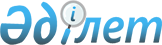 Об установлении ограничительных мероприятий на участке "Заготзерно-элеватор" в селе Кокпекты Кокпектинского сельского округа Кокпектинского района
					
			Утративший силу
			
			
		
					Решение акима Кокпектинского сельского округа Кокпектинского района Восточно-Казахстанской области от 6 мая 2021 года № 2. Зарегистрировано Департаментом юстиции Восточно-Казахстанской области 12 мая 2021 года № 8767. Утратило силу решением акима Кокпектинского сельского округа Кокпектинского района Восточно-Казахстанской области от 1 августа 2022 года № 1
      Сноска. Утратило силу решением акима Кокпектинского сельского округа Кокпектинского района Восточно-Казахстанской области от 01.08.2022 № 1 (вводится в действие после дня его первого официального опубликования).
      Примечание ИЗПИ.
      В тексте документа сохранена пунктуация и орфография оригинала.
      В соответствии с пунктом 2 статьи 35 Закона Республики Казахстан от 23 января 2001 года "О местном государственном управлении и самоуправлении в Республике Казахстан", подпунктом 7) статьи 10-1 Закона Республики Казахстан от 10 июля 2002 года "О ветеринарии", на основании представления руководителя Кокпектинской районной территориальной инспекции Комитета ветеринарного контроля и надзора Министерства сельского хозяйства Республики Казахстан от 26 апреля 2021 года № 01 - 11/169, аким Кокпектинского сельского округа РЕШИЛ:
      1. Установить ограничительные мероприятия для ликвидации очага и проведения ветеринарно – санитарных мероприятий против инфекционного заболевания бруцеллез среди крупного рогатого скота на участке "Заготзерно-элеватор" села Кокпекты Кокпектинского сельского округа Кокпектинского района.
      2. Государственному учреждению "Аппарат акима Кокпектинского сельского округа" Кокпектинского района в установленном законодательством порядке обеспечить:
      1) государственную регистрацию настоящего решения в Департаменте юстиции Восточно-Казахстанской области;
      2) в течении десяти календарных дней после государственной регистрации настоящего решения направление его копии на официальное опубликование в периодические печатные издания, распространяемые на территории района;
      3) размещение настоящего решения на интернет-ресурсе акима Кокпектинского района после его официального опубликования.
      3. Контроль за исполнением настоящего решения оставляю за собой. Настоящее решение вводится в действие по истечении десяти календарных дней после дня его первого официального опубликования.
					© 2012. РГП на ПХВ «Институт законодательства и правовой информации Республики Казахстан» Министерства юстиции Республики Казахстан
				
      И.о. акима 

С. Байсенгиров
